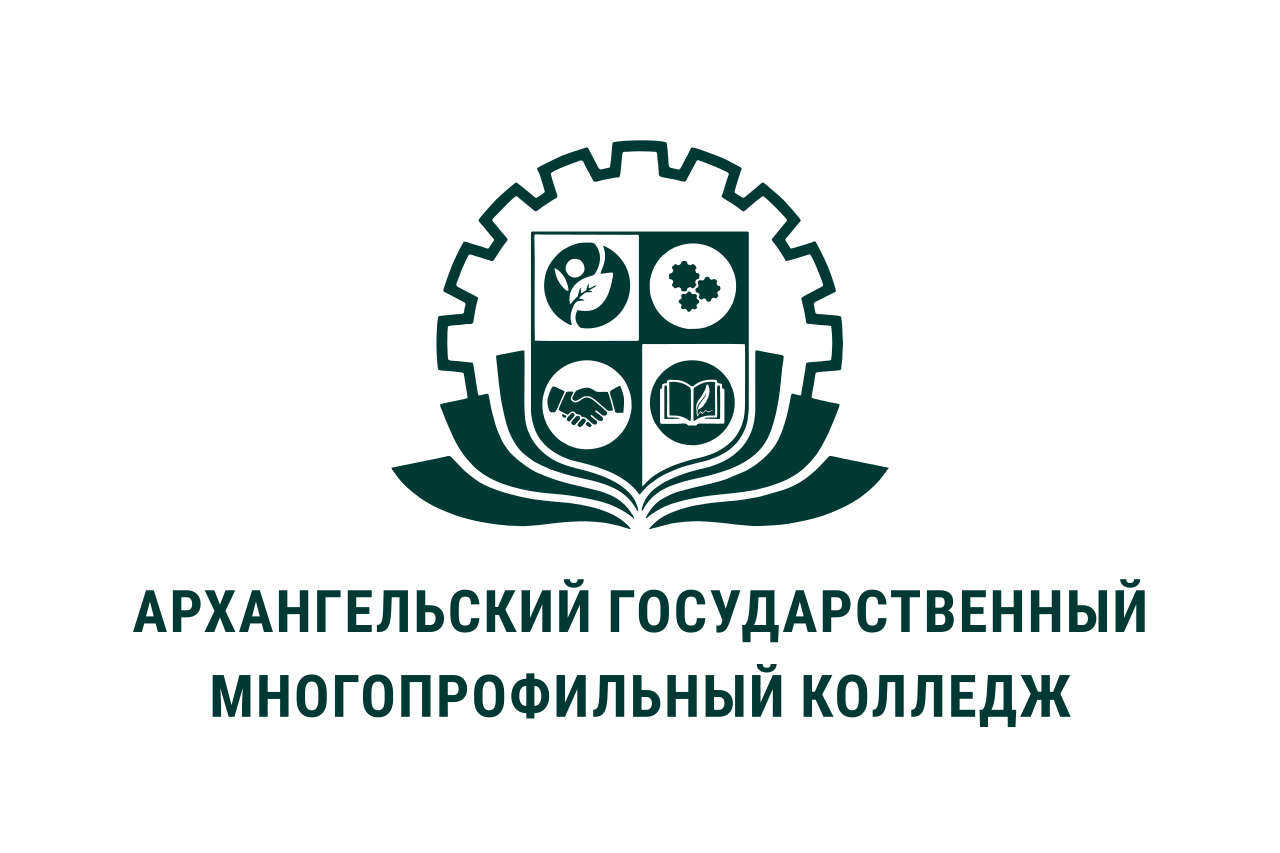 МИНИСТЕРСТВО ОБРАЗОВАНИЯ АРХАНГЕЛЬСКОЙ ОБЛАСТИгосударственное бюджетное профессиональное образовательное учреждение Архангельской области «Архангельский государственный многопрофильный колледж»Модуль 2. Социальная педагогикаТЕМА 2.4 ПОНЯТИЕ «НОРМА И ОТКЛОНЕНИЕ ОТ НОРМЫ» В СОЦИАЛЬНОЙ ПЕДАГОГИКЕОсновные вопросы темы:1. Понятие «норма и отклонение от нормы»2. Основные типы отклонений1. Понятие «норма и отклонение от нормы»В даже самом процветающем обществе всегда найдутся люди, которые требуют дополнительного внимания к себе со стороны специалистов. Данное явление наблюдается во всех странах мира и слоях общества. Дети с отклонениями в физическом и психологическом развитии выделяются в особую группу. Государство берет на себя обязательство защищать их. История пестрит контрастными примерами разного отношения власти к данной категории людей. Так, например, в Древней Спарте использовался принцип крайней жестокости (физическое уничтожение). В других государствах преобладал милосердно-сострадательный подход.На территории США и западноевропейских стран успешно применяется концепция интегрирования людей с отклонениями в здоровое общество. В системе предусматривается, что такие люди выступают равноправными членами социума. Им необходимо помочь в устранении проблем и ограниченных возможностей. Утверждение «человек с проблемами» более присуще американцам, европейцы же употребляют словосочетание «люди с ограниченными возможностями».На сегодняшний день проблема отношения к людям с проблемами со здоровьем является актуальной. Прогнозы ЮНЕСКО неутешительны, так как в мире увеличивается общее количество инвалидов и детей с психическими расстройствами. Ученые утверждают, что в ближайшие десятилетия мировое сообщество изменить тенденцию не сможет. Рост количества населения планеты с ограниченными возможностями рассматривается социологией в качестве постоянно действующего фактора, который требует планомерных решений.В интеграционных процессах принято понимать, что внешние обстоятельства играют ключевую роль в формировании проблем несоответствия нормам. Человеческое сознание автоматически выстраивает границы нормального. Остальное размещается за пределами его мыслей и чувств.  В результате развиваются патологии разного рода. Определить норму становления индивида можно по факторам осознанности и неосознанности действий. Такой подход обеспечит качественное планирование и выполнение работы с проблемными детьми.Социальная норма активно применяется в области психологии, медицины и педагогики. Дать четкую характеристику определению не получится. Одни только медики насчитывают более 200 пояснений данного термина. Сложность заключается непосредственно в содержании. Так, нормы нравов положены в основу развития любого сообщества. Они выступают важным элементом формирования национальной специфики и с течением времени меняются. Ярким примером данного явления выступает исторический период в США после II мировой войны. Тридцать лет курение сигарет здесь считалось нормальным процессом. Сегодня общественность активно борется с любителями табака. Вредная привычка стала синоним плохого поведения. Общественные организации активно борются с пагубным явлением, которое приносит вред людям и окружающим.Демократический уклад общества тесно коррелирует с терпимым отношением к нестандартным формам проявления личности. В условиях тоталитаризма поведение людей жестко регламентировано. Уклонение от социальной нормы может привести к серьезному наказанию. К тому же за игнорирование правил могут пострадать и родственники. С психологической точки зрения норма выступает идеальным образованием. Социологи условно обозначают реальные жизненные процессы в мире данным понятием. Норма по аналогии с химической наукой схожа с «идеально чистым золотом». В природе такого металла без примесей нет, однако ученые сделали много открытий на базе данного принципа. Законы реакций выводятся для каждого конкретного случая. Здесь учитываются разные поправки и специальные коэффициенты. В каждой науке действует своя система норм и показателей, с которыми следует считаться. Игнорирование правил может привести к нежелательным результатам. Все явления, не соответствующие установленным мерам, именуются отклонениями. В сфере социальной педагогики «отклонение» и «норма» выступают неразрывными понятиями. Элементы подходят для описания процессов становления в поведении детей. Неправильность в развитии имеет две стороны медали. Негативный фактор заключается в умственной отсталости индивидуума и невозможности проявления его таланта. Отклонения в виде зависимости от алкоголя или наркотиков плохо влияют на становление общества. К позитивным сторонам относятся творческие проявления. Предприимчивость в экономике, творчество, реализация себя в изобразительном искусстве – все это благотворно влияет на замену системы ценностей. Со временем отношение индивидуума к окружающему миру изменяется еще в лучшую сторону. В каждом процессе человек видит уникальные возможности для проявления и саморазвития.При помощи конвенционных обозначений объективной реальности определяется социальная точка отсчета. Специалисты выводят точные причины формирования разного рода отклонений. Механизм социализации ребенка становится понятным. Таким образом, педагоги приступают к составлению планов в своей профессиональной деятельности. 2. Основные типы отклоненийВ социологии отклонения поделены на несколько групп. Классификация позволяет четко охарактеризовать понятие. Изучим группы более подробно.Физические отклонения. В первую очередь это связано с проблемами здоровья человека. В медицине каждому виду расстройства присвоено конкретное название. За каждой возрастной группой детей устанавливается система данных и характеристик. Показатели роста и веса дает представление о текущем состоянии здоровья малыша. Специалист может планировать работу по профилю на определенный промежуток времени. Сравнивая поставленные задачи с полученными результатами, специалист вносит необходимые корректировки. Такой подход обеспечивает высокую эффективность.После распада Советского Союза статистика рождаемости детей с физическими отклонениями была плачевной. Каждый пятый малыш имел патологии врожденного или наследственного типов. Современная статистика утверждает, что в учреждениях общего образования числится более 10% лиц, которые имеют ограниченные возможности. Около 8% молодого населения нуждается в специальных средствах. Обновление материально-технической базы является острой проблемой государства. Нехватка оборудованных классов усложняет процесс социализации детей. Поэтому проблема укомплектованности специальных организаций всегда остается актуальной.Интеграция проходит с рядом сложностей и проблем. Сбои в здоровье часто развиваются на фоне неблагоприятной экологической обстановки в регионе. Некачественная вода, плохое питание, низкий уровень жизни – все эти факторы влияют на развитие недугов, расстройств. Современная медицина выделяет большое количество элементов, которые приводят к негативному влиянию на здоровье людей.В медицине существует большое количество вариантов классификации населения с проблемами со здоровьем. Так, 40 лет назад ВОЗ предложила универсальный вариант в виде шкалы с 3 звеньями: недуг. Понятие коррелирует с любой утратой психического/физического функционала. Деформация элемента анатомической структуры, как правило, приводит к серьезному затруднению в процессе жизнедеятельности. Изменения в анатомической структуре могут быть разными. Иногда преобразования становятся непоправимыми; далее идет ограничение возможностей. Любая потеря способности приводит к ухудшению жизни человека. Социальная норма постепенно искажается и переходит на менее сложный уровень развития; недееспособность. Инвалидность выступает результатом дефекта индивидуума. Нормативная роль человека существенно снижается. Уровень негатива определяется на основании факторов возраста, социальной принадлежности, полового признака.В настоящее время в Федеральном законе «Об образовании в РФ» № 273-ФЗ от 29.12.12 закреплены положения об инклюзивном, то есть совместном, обучении и воспитании детей с ограниченными возможностями здоровья. В нормативно-правовом акте вводится понятие «лиц с ограниченными возможностями здоровья» и утверждаются виды недостатков. Для эффективного усвоения детьми образовательных стандартов, государство берет на себя обязательство по созданию специальных условий для обучения. С целью систематизации недостатков педагоги используются классификатор. По нему дисфункции детей разделены на психические, физические, сложные и тяжелые.В систему физических недостатков входит дисфункция разных органов, недуги соматического и хронического типов. Отсутствие комплексного и своевременного лечения их может привести к серьезным осложнениям.Психический недостаток. К сожалению, данная группа недостатков устраняется проблематично. Расстройства могут носить постоянный или временный характер. Нарушения в речи, эмоциональные дефекты, умственная медлительность – все это создает дополнительные трудности в образовательном процессе. Сложный недостаток является симбиозом физических и психических расстройств, которые утверждены в едином порядке. На практике проблема может с течением времени развиваться.Тяжелая форма недостатков не позволяет обучать ребенка в специализированном государственном учреждении. К данной группе отклонений относится слабое зрение, слух и проблемы с опорно-двигательным аппаратом. Умственное развитие детей напрямую влияет на уровень психических отклонений. Распространенным явлением выступает задержка в развитии психики и олигофрения (с латинского языка oligos – малы и phren – ум).  В большинстве случаев расстройства наблюдаются на фоне дефектов нервной системы, которые приобретены в процессе жизнедеятельности. На практике осложнения возникают после перенесения сложных болезней и получения серьезных травм. Отсталость в развитии ума может иметь разную форму проявления (дебильность, идиотия и пр.). К группе отклонений психического типа также следует отнести речевые дефекты и сбои в эмоционально-волевой сфере. Крайним видом расстройств считается аутизм. Ребенок в таком состоянии сильно замкнут, не испытывает необходимости в общении и часто склонен к суицидальным поступкам.Отдельного внимания заслуживает одаренность. Комплекс способностей ребенка позволяет успешно справляться с определенным видом деятельности. Данные свойства представляют собой конкретную характеристику личности, которая проявляется в уровне освоения определенного вида дел. Объективной единицей измерения таланта выступает характер результата активности. В первую очередь это связано с новизной и нестандартностью мышления. Оригинальный взгляд на простые вещи является одним из признаков таланта. Развивать его следует с раннего детства поэтапно.Форма одаренности развивается только при помощи благоприятных условий окружающей среды. Одной из главных задач родителей выступает изучение способностей своего чада и их совершенствование. Некоторые дети склонны к занятиям музыкой, другие – к изучению английского языка. Советский писатель К. Чуковский в книге «От двух до пяти» тонко подметил, что с 2-хлетнего возраста дети превращаются в отличных лингвистов. Мозг ребенка проделывает колоссальную работу на пути к познанию мира. К сожалению, большая часть родителей этого не знает и не замечает.Известный психолог Н. Лейтес утверждал, что дети – это великие труженики ума, которые не понимают своей уникальности. Ученый в своих трудах подробно описывает явления одаренности малышей и механизм становления таланта великих людей. История пестрит примерами великих умов. Так, например, родоначальник кибернетики Норберт Винер в двенадцатилетнем возрасте стал студентом университета, а через два года получил первую ученую степень. Поэт и дипломат Александр Грибоедов в 11 лет успешно сдал экзамены в Московский университет. Через 4 года драматург закончил несколько отделений на философском факультете. Данного рода примеров во всем мире огромное количество. Просто мы об этом мало интересуемся. Современная наука обладает рядом методов и технологий, при помощи которых обнаруживаются ранние способности детей к искусству, спорту или интеллектуальным занятиям. Проблема развития таланта заключается в его своевременном обнаружении и развитии. Выбор оптимального пути для расширения дара выступает настоящим мастерством. Современная наука детализировано проработала все причины физических и психических отклонений у детей. Официальные данные, которые были опубликованы в Думе докладом «О положении детей в РФ за 2017 год» впечатляют. На практике расстройства у 50% детей вызваны неблагоприятными условиями для развития. Ограничения, вследствие неправильной биологической организации, наблюдается только у 8% малышей, подростков. Задачей социального педагога является уменьшение этих показателей.Диагностический процесс расстройств физического/психического типов осуществляется специализированной комиссией. На каждый 10 000 детей создается одна профильная структура. На территории любого субъекта Российской Федерации обязана функционировать хотя бы одна комиссия. Перед группой специалистов ставятся обширные задачи: 1. Организация и проведение обследований детей в медицинском и психолого-педагогическом направлениях. 2. Выявление тенденции развития индивидуумов. 3. Постановка точного диагноза. 4. Соблюдение прав ребенка на получение качественного образования. 5. Консультация родителей или опекунов, работников медицины, социальных педагогов. 6. Занесение полученной информации в единую базу данных о детях с ограниченными возможностями.Специализированную комиссию формируют разные профессионалы. В ее состав включаются опытные психологи, ортопеды, окулисты, терапевты, невропатологи, физиотерапевты и педиатры. Все работники обязаны быть сертифицированными и пройти персональную проверку. Обязательным условием также является присутствие логопеда, педагога по олигофрении, по работе с глухими и слепыми детьми. Квалифицированный юрист и практикующий социальный педагог замыкают данный перечень работников. Набор специалистов в структуру осуществляется официальными государственными представителями.Выявление любого вида отклонений у детей влечет за собой формирование определенных условий в сфере образовательных учреждений. В специализированных организациях проводится комплексная работа по оздоровлению ребенка, его воспитанию и надлежащему обучению. Комплексы подходят для детей с такими проблемами: - нарушение речи, слуха, зрения разной формы. В расчет также берутся уникальные недуги, которые малоизвестны современной науке; - дисфункция опорно-двигательного аппарата (сложные нарушения) на разных стадиях; - заболевания соматической или инфекционной направленности. Сюда также включаются хронические формы заболеваний. Процесс изоляции ребенка в профильном учреждении сопряжен с рядом трудностей на пути к социализации. Личность может быть встревожена резкими изменениями в жизни. В результате интеграция в общество становится затруднительной. Данная категория детей нуждается в квалифицированной помощи со стороны социальных педагогов. К сожалению, ряд функций профильного работника не определен. Профессиональная деятельность, направленная на социализацию детей, в ближайшее время получит официальный статус на территории Российской Федерации. Изменения на законодательном уровне внесут положительные изменения в развитие целостной системы. Педагогические отклонения – данный термин сегодня еще нечасто используется в педагогике, в том числе и социальной. Однако в этой сфере для того, чтобы реализовать основные цели педагогики, чтобы стимулировать личностное развитие, существуют разные нормы. Они используются для регулирования деятельности учащихся. Выполняется это за счет сравнения норм и фактических показателей, которые служат для оценки учебной деятельности, ее результатов и эффективности обучения. В первую очередь это относится к стандартам, характеризующим степень образования. Также это касается дальнейших перспектив учащегося, к которым он проявляет стремление. К таким нормам относятся и стандарты индивидуального развития, способствующие улучшению результатов обучающего процесса.Максимально точно и определенно можно утверждать о нормах, связанных с получением/неполучением образования. При этом неполучение считается отклонением от этой нормы. В последнее время в нашей стране можно встретить детей без образования, которое не получено по разным причинам. Данные отклонения относятся к педагогическим, в то же время к педагогическим нормам (стандартам образования) относятся утвержденные в России нормы общего образования. Согласно им, при достижении детьми определенной возрастной категории они должны иметь определенный уровень образования. К примеру, это может быть окончание неполной или полной школьной программы (то есть 9 или 11 классов). В соответствии с действующими в Российской Федерации законами общее среднее образование должно быть получено детьми в обязательном порядке.   Естественно, не все дети его получили.  К ним можно отнести не посещающих среднюю школу вообще или окончивших лишь начальную, а среднего образования не получивших. Обстоятельства могут быть разные. К ним относятся и низкая успеваемость, и систематические пропуски занятий по неуважительным причинам. Это пробуждает отсутствие желания и стремления к учебе. Часто это происходит в неблагополучных семьях, в которых дети проводят все свое время на улице, а вместо того, чтобы учиться, начинают работать, чтобы иметь свои деньги на жизнь. К таким обстоятельствам можно также отнести и случаи, когда из-за каких-либо катастроф ребенок потерял родителей или остался калекой и определенное время не может вернуться к учебе, то есть выпадает из образовательной системы. Стало больше детей, имеющих склонность к бродяжничеству. Такие дети также не ходят на занятия в школу. Есть еще очень много подобных причин и обстоятельств. Стоит отдельно подчеркнуть и серьезные проблемы, связанные с получением образования, у детей с умственными и физическими отклонениями. Для них, как уже говорилось ранее, предназначены спецшколы. В них происходит процесс обучения под руководством педагогов, которые имеют специальную квалификацию. Однако важно учесть фактор местожительства ребенка. Село это или город, неблагополучная семья или же семья, в которой родители имеют заинтересованность в получении ребенком знаний и образования – от этого зависит многое. Также зачастую дети из семей категории беженцев (переселенцев) имеют определенные трудности с получением образования.Одним из выходов является индивидуальное обучение. Оно проводится в случаях, когда дети не могут посещать школы по состоянию здоровья. Стоит учесть, что в данном случае изучаются лишь главные дисциплины. Такие предметы, как рисование, музыка и прочие не входят в индивидуальное обучение, они относятся к общеобразовательной программе. Однако, такие дисциплины очень важны для ребенка, они развивают разные способности. Кроме того, когда ребенок изолирован от коллектива, это мешает ему самоутверждаться, плохо влияет на его личностное развитие.Основная проблема детей данной категории, которая сопряжена с процессом адаптации ребенка в социуме – это сложности в последующем определении с профессией и получением образования в каком-либо направлении.Социальные отклонения тесно переплетаются с определением «социальная норма», которое представляет собой какие-либо нормы, модель поведения, которая является обязательной или допустимой, то есть находящейся в рамках дозволенного. Такие нормы и правила приняты или утверждены для деятельности отдельных личностей и определенных социальных категорий. Фактически они являются образцом приемлемого поведения и социальных отношений, сформированных обществом исходя из реалий его современного развития.Склонность людей к нарушению этих правил и норм наблюдается еще с древних времен. Однако социум, который руководствуется инстинктом самосохранения, всегда старался урегулировать отношения людей между собой.  В связи с этим обществом всегда принимались разного рода запреты, традиции и ограничения, в том числе и религиозного характера. Социальные нормы можно подразделить на 2 вида: - универсальные – они касаются всех и каждого члена общества; - частные – они относятся к отдельным видам жизнедеятельности человека или его профессиональной сфере, к примеру, доктор, учитель, родственник или товарищ. Эти нормы считаются компонентами всей системы, которая относится к нормативному регулированию и созданию устойчивости в жизни общества в отношении прав, морали и традиционных взглядов. Социальные нормы также классифицируются по иным критериям, например, они могут быть связаны с моралью, правом, отношением к политике и религии. Чтобы они соблюдались, все требования должны быть трансформированы в потребность и устоявшиеся привычки людей. Этого можно достичь за счет социализации человека, а также путем введения обществен-но-правовых санкций в случае отклонения поведения людей от общепринятых правил.Сами нормы, а также отклонения от этих норм являются важными условиями жизнедеятельности общества.Их особенным отличием в отношении детей можно назвать функцию воспитания. В ходе данного воспитания ребенком усваиваются нормы и формируются ценности, они лучше адаптируются в социуме, осознают свою важность для общества и приобретают социальный опыт. В данном примере значимой функцией является управляющая. Цель ее – управлять обстоятельствами, оказывающими влияние на сознательность подрастающего поколения, его поведения, организовывать их. В процессе этого обеспечивается должный эффект от воспитания.В специальной литературе по социологии, педагогике и психологии довольно глубоко рассмотрены проблемы подрастающего поколения, которое имеет отклонения в поведении. К таким отклонениям можно отнести употребление наркотиков и алкоголя, занятия проституцией, нарушение закона и совершение преступных деяний, беспризорность. В научной литературе по педагогике для характеристики таких подростков предназначены такие понятия, как трудный или трудновоспитуемый подросток, а их поведение называется девиантным, антисоциальным. Вопреки определенным нюансам в интерпретации данных поведение подростка не отвечает общепринятым правилам и нормам.Причины этого тоже довольно глубоко исследованы учеными. Как правило, они вызваны сложностью переходного возраста детей, отсутствием определенности социального статуса, отсутствием стабильности в стране, возникшими обстоятельствами, из которых подросток не в со-стоянии сам отыскать выход.Чтобы оказать помощь этой категории подростков, созданы специальные соцслужбы. При осуществлении действий, опасных для общества, подростки, которые достигли одиннадцатилетнего возраста, в результате судебного решения и предоставленного заключения комиссии, состоящей из представителей медицинского учреждения, психологов и педагогов, могут быть направлены в спецшколы либо специализированные учебные заведения.Среди подростков с развитием, отклоняющемся от социальных норм, есть и те, которые являются сиротами или находятся без родительской опеки – то есть биологические родители живы, но лишены родительских прав либо по каким-либо причинам не проживают с ними. Для подростков данной категории предназначены спецучреждения образовательного и социального типа, например, детдома, интернаты, центры социальной реабилитации, детские приюты и т.д.Стоит заметить, что действительно «чистых» отклонений, чаще всего, не существует. Каждое отклонение порождает иное и они накладываются друг на друга. Причины их, как правило, связаны с нарушениями здоровья, отклонениями в психике. Также предпосылки создает и воспитание. Стоит рассмотреть, как пример, что подрастающее поколение, имеющее физические изъяны или отклонения в психике, можно объединить по общему признаку: еще с раннего возраста нарушения в здоровье негативно влияют на то, как формируются их физические, биологические потребности, физиология. В результате ими с запозданием усваивается предметная и манипулятивная деятельность. Данное отставание в физическом развитии детей накладывает отпечаток и на его развитие в обществе, то есть социальное. Чтобы оно не стало хроническим и не привело к стойкому нарушению адаптации детей, важным является развитие компенсаторных механизмов. Детям должны прививаться значимые установки социального и психологического характера. Они способствуют адаптации и интеграции в социуме.Следовательно, каждое нарушение не следует понимать в «чистом виде». В основном одно отклонение является предпосылками к другим нарушениям. По этой причине в ФЗ России «Об основных гарантиях…» существует определение таких детей, как попавших в трудные жизненные обстоятельства. Сюда можно отнести практически все ранее упомянутые категории, то есть детей-сирот и тех, кто остался без родительской опеки, дети, являющиеся инвалидами или имеющие отклонения в психике или умственном и физическом развитии, а также те, кто стал жертвой насилия, военных действий, катастроф или стихийных бедствий. Сюда ж относятся подростки, находящиеся в местах лишения свободы для несовершеннолетних, в исправительных учреждениях, дети из малообеспеченных семей, имеющих поведенческие отклонения от принятых социальных норм. Такие дети стали жертвами определенных обстоятельств и не в состоянии справиться с ними сами.Деятельность социального педагога имеет довольно значимую миссию, но в первую очередь важно видеть ту пограничную зону, которая находится между нормами и отклонениями от них. Следовательно, если речь идет о социальных отклонениях, стоит отметить: существует множество переходных стадий между нормами и поведением, отклоняющимся от нормы. Ими являются отсутствие силы воли, гиперактивность, чувство страха и гневное поведение, склонность поддаваться внушению. В результате является невозможным проведение отчетливой границы между нормальным проявлением детского характера и отклонениями от нормы.По этой причине деятельность социального педагога имеет главную цель. Это профилактика отклонений от общепринятых правил и норм, которая необходима для того, чтобы предупредить их появление. Также данная деятельность нацелена на реабилитацию детей с какими-либо нарушениями. Данная миссия имеет огромную значимость – это помощь детям, которые выпали из социальной системы, а также возврат их в социум.Вопросы для самоконтроля:1. Опишите в общих чертах, что представляет собой норма и отклонение?2. Охарактеризуйте основные типы отклонений.3. Назовите и опишите факторы, которые можно назвать причинами отклонений в социальном развитии детей.